CORPORACIÓN EDUCACIONAL  A&GColegio El Prado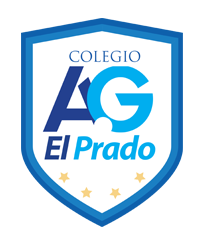 www.colegioelprado.cldireccioncolegioelprado@gmail.comProfesor(a): Claudio Muñoz Valenzuela                                                                      CURSO: 7º NAME (nombre): _____________________________________________              DATE (fecha): ________Read and answer the questions


































2)	Write the letter with the same meaning of the sentences.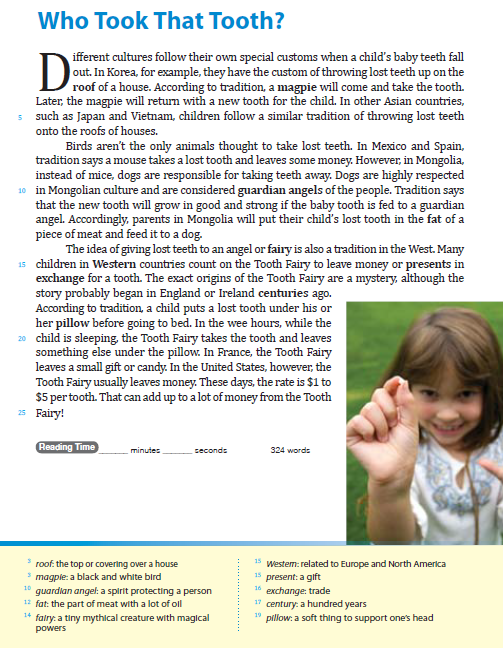 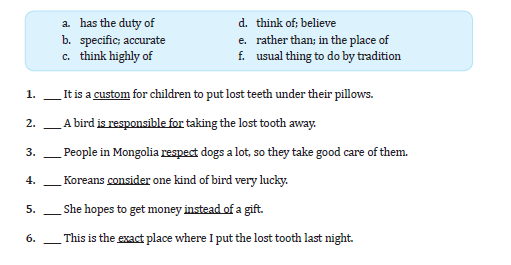 3) Choose the best answer.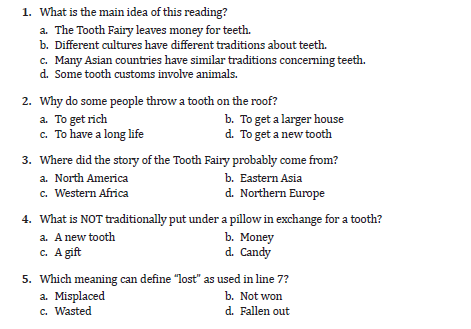 4)	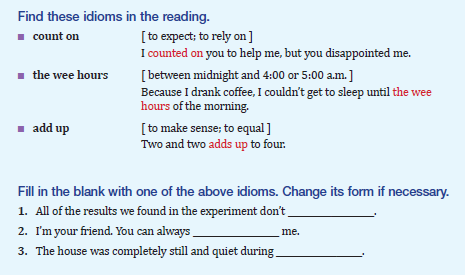 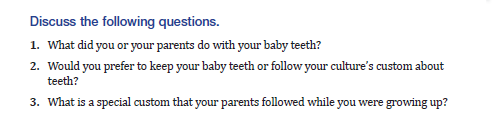 5)	